áLGEBRA – LETRAS E PADRÕES (Olímpiadas Brasileira de Raciocínio Lógico)Usando palitos de fósforos inteiros é possível construir a seguinte sucessão de figuras compostas por triângulos: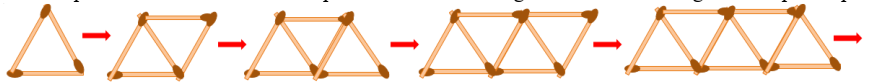 Observe a tabela que relaciona a correspondência entre o número de triângulos em função da quantidade de palitos.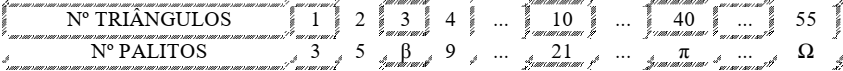 1. O que é possível observar sobre a sequência?2. Qual a fórmula algébrica é possível escrever para a relação de t (número de triângulos) e p (número de palitos)?3. Descubra o valor da soma dos números que substituem corretamente as letras gregas β, π e Ω, sendo estes referentes à quantidade de palitos necessária para a construção de figuras compostas por 3, 40 e 55 triângulos, respectivamente:a)199 		b) 88 			c) 111 		d) 98 			e) 243Postar a atividade no Moodle MATEMÁTICA em 28/08/2020.